Diagramma di Schwartz 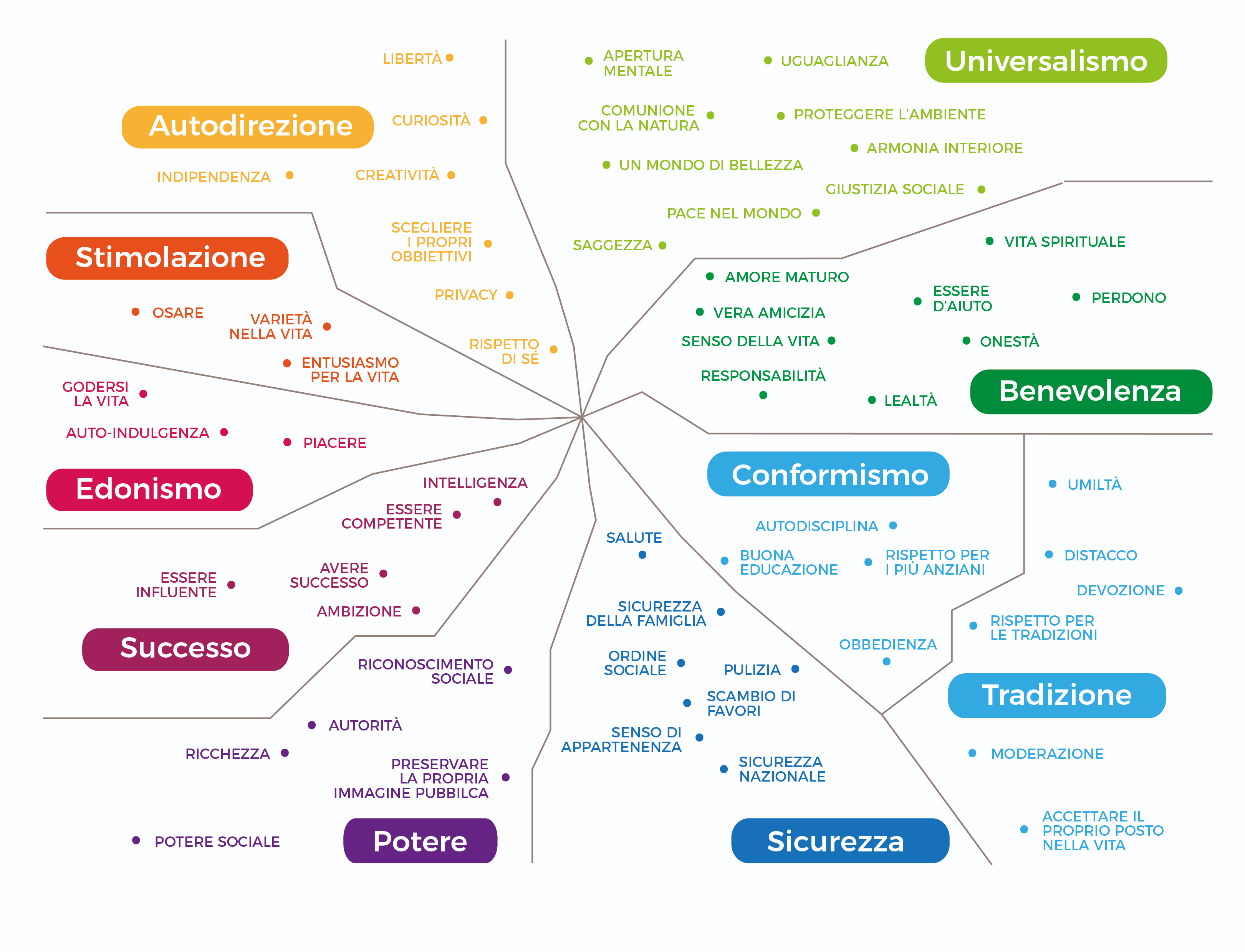 